Complaints and Feedback Form

At NTM we value your feedback. Complete this form to provide either feedback or a complaint. You can also use this form to appeal against an assessment decision or final grade for a unit of competency or qualification. First, follow the steps under Complaints and Appeals in the Learner Guide to resolve any issues before using this form. 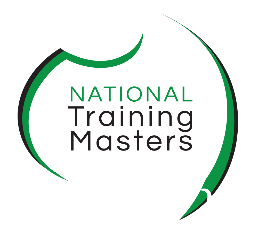 
Send this form back to admin@ntm.edu.au. Next, we will provide you details on the steps to resolve your compliant, address your feedback or issue. 
Your personal details Your personal details Your personal details Your personal details Your personal details Your personal details Your personal details Your personal details Your personal details First NameFirst NameLast NameLast NameLast NameCourseCourseMobileMobileMobileEmail Email Details of your complaint or feedback  Details of your complaint or feedback  Details of your complaint or feedback  Details of your complaint or feedback  Details of your complaint or feedback  Details of your complaint or feedback  Details of your complaint or feedback  Details of your complaint or feedback  Details of your complaint or feedback  Have you discussed your matter with a staff member?Have you discussed your matter with a staff member?Have you discussed your matter with a staff member?Have you discussed your matter with a staff member?Have you discussed your matter with a staff member?Have you discussed your matter with a staff member?Have you discussed your matter with a staff member?Have you discussed your matter with a staff member?Have you discussed your matter with a staff member? Yes		 No Go to the next section
If yes when?
Who dealt with the matter?
What was the result? Yes		 No Go to the next section
If yes when?
Who dealt with the matter?
What was the result? Yes		 No Go to the next section
If yes when?
Who dealt with the matter?
What was the result? Yes		 No Go to the next section
If yes when?
Who dealt with the matter?
What was the result? Yes		 No Go to the next section
If yes when?
Who dealt with the matter?
What was the result? Yes		 No Go to the next section
If yes when?
Who dealt with the matter?
What was the result? Yes		 No Go to the next section
If yes when?
Who dealt with the matter?
What was the result? Yes		 No Go to the next section
If yes when?
Who dealt with the matter?
What was the result? Yes		 No Go to the next section
If yes when?
Who dealt with the matter?
What was the result?Please give details of the complaint, feedback or issues and the outcome you are seeking
You may wish to attach further documentationPlease give details of the complaint, feedback or issues and the outcome you are seeking
You may wish to attach further documentationPlease give details of the complaint, feedback or issues and the outcome you are seeking
You may wish to attach further documentationPlease give details of the complaint, feedback or issues and the outcome you are seeking
You may wish to attach further documentationPlease give details of the complaint, feedback or issues and the outcome you are seeking
You may wish to attach further documentationPlease give details of the complaint, feedback or issues and the outcome you are seeking
You may wish to attach further documentationPlease give details of the complaint, feedback or issues and the outcome you are seeking
You may wish to attach further documentationPlease give details of the complaint, feedback or issues and the outcome you are seeking
You may wish to attach further documentationPlease give details of the complaint, feedback or issues and the outcome you are seeking
You may wish to attach further documentationSignatureSignatureDateDatePrivacy notice: NTM collects personal information from you in order to deal with your compliant, feedback or issue. We deal with the information in accordance with NSW privacy legislation and NTM’s Privacy policy. For more information about privacy visit www.ipc.nsw.gov.au  Privacy notice: NTM collects personal information from you in order to deal with your compliant, feedback or issue. We deal with the information in accordance with NSW privacy legislation and NTM’s Privacy policy. For more information about privacy visit www.ipc.nsw.gov.au  Privacy notice: NTM collects personal information from you in order to deal with your compliant, feedback or issue. We deal with the information in accordance with NSW privacy legislation and NTM’s Privacy policy. For more information about privacy visit www.ipc.nsw.gov.au  Privacy notice: NTM collects personal information from you in order to deal with your compliant, feedback or issue. We deal with the information in accordance with NSW privacy legislation and NTM’s Privacy policy. For more information about privacy visit www.ipc.nsw.gov.au  Privacy notice: NTM collects personal information from you in order to deal with your compliant, feedback or issue. We deal with the information in accordance with NSW privacy legislation and NTM’s Privacy policy. For more information about privacy visit www.ipc.nsw.gov.au  Privacy notice: NTM collects personal information from you in order to deal with your compliant, feedback or issue. We deal with the information in accordance with NSW privacy legislation and NTM’s Privacy policy. For more information about privacy visit www.ipc.nsw.gov.au  Privacy notice: NTM collects personal information from you in order to deal with your compliant, feedback or issue. We deal with the information in accordance with NSW privacy legislation and NTM’s Privacy policy. For more information about privacy visit www.ipc.nsw.gov.au  Privacy notice: NTM collects personal information from you in order to deal with your compliant, feedback or issue. We deal with the information in accordance with NSW privacy legislation and NTM’s Privacy policy. For more information about privacy visit www.ipc.nsw.gov.au  Privacy notice: NTM collects personal information from you in order to deal with your compliant, feedback or issue. We deal with the information in accordance with NSW privacy legislation and NTM’s Privacy policy. For more information about privacy visit www.ipc.nsw.gov.au  Office use onlyOffice use onlyOffice use onlyOffice use onlyOffice use onlyOffice use onlyOffice use onlyOffice use onlyOffice use onlyManagement’s proposed solution:Management’s proposed solution:Management’s proposed solution:Management’s proposed solution:Management’s proposed solution:Management’s proposed solution:Management’s proposed solution:Management’s proposed solution:Management’s proposed solution:Date student advised of proposed solution Date student advised of proposed solution Date student advised of proposed solution  Referred to Chief Executive Officer Referred to Chief Executive Officer Referred to Chief Executive Officer Referred to independent third party  Referred to independent third party  Referred to independent third party Resolved Yes      Referred:  Yes      Referred: CEO signature